ELBİSTAN MİLLİ EĞİTİM MÜDÜRLÜĞÜ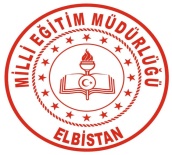 24 KASIM ÖĞRETMENLER GÜNÜ ETKİNLİKLERİÖĞRETMENLER ARASI FUTBOL TURNUVASITURNUVA ŞARTNAMESİTakımlar 6+1(kaleci) asıl, 3 yedek toplam 10 kişiden oluşur.Her takımın en az 8 oyuncusu kendi okulundan olmak kaydı ile 2 oyuncusu diğer okullardan olabilir. Anaokulları ilçe genelinde toplanarak 1 takım oluşturabilir. Köy okulları oyuncu yetersizliği durumunda  birleşerek takım oluşturabilirler.10 oyuncu da öğretmen olmak zorundadır ve her oyuncu görev yeri  belgesini ibraz etmek zorundadır.Bir oyuncu turnuva boyunca sadece bir takımda yer alabilir.İsimleri aynı olan Ortaokul ve İlkokullar bulundukları müdürlük bünyesinde takım oluşturabilirler.Özel okullar, Bilsem, Rehberlik Araştırma Merkezi ve Halk Eğitim  aynı şartlarda turnuvaya katılabilirler.Maçlar katılım sayısına göre tek devreli lig veya eleme usulü olacaktır.Maçlar 25 x2 2 devre şeklinde toplam 50 dakika oynanacaktır. Devre arası 5 (beş) dakikadır.Takımlar turnuva başlangıcından itibaren  oyuncu transfer edemezler.Turnuva katlım formu en geç 21.10.2022 Cuma günü 17:00 a kadar, ilgili kişilere  mail yoluyla teslim edilecektir.Turnuva maçları komite tarafından ilerleyen günlerde  belirlenecektir.Takımlar maç günü kimliklerini ve sağlık raporlarını  yanlarında bulundurmak zorundadır.Maçtan 5 dakika önce oyun kurallarında belirtilen şekilde sahada hazır bulunmayan takım 3-0 hükmen yenik sayılır.Takımlar sahaya 6+1 kişi çıkacaklardır, ancak 1den fazla olamamak kaydı ile eksikte sahaya çıkabilirler. 1den fazla eksiği bulunan takım hükmen yenik sayılır.Maç esnasında sahada olan oyuncular arasında kaleci ile oyuncu istenildiği kadar değiştirilebilir.Takımlar maç boyunca en fazla 3 oyuncu değişikliği yapabileceklerdir. Oyuncu değişikliği yapılmadan hakeme bilgi verilmesi ve oyunun durması zorunludur.Sarı ve Kırmızı kart uygulaması yapılacak olup, çift sarı kart gören oyuncu sadece o  maç, direkt  kırmızı kart gören oyuncu ise ekstra 1 maç ceza alacaktır.Maç içinde kartlardan dolayı 4 kişi kalan takım 3-0 hükmen yenik sayılır.Final maçından önce, centilmenlik dışı hareketten kaynaklı turnuva dışına çıkartılan oyuncular hariç, tüm kart cezaları silinir.Serbest atışlarda baraj  mesafesi toptan itibaren 3m olacak şekilde hakem  tarafından ayarlanacaktır.Eleme turlarında beraberlikle sonuçlanan maçlarda penaltı atışlarına geçilir. 5 penaltı sonunda eşitlik bozulmazsa seri penaltı atışlarına geçilir ve ilk avantajı sağlayan takım maçın galibi sayılır. Penaltı atışları, sahada yer alan oyuncular tarafından gerçekleştirilir ve sahadaki oyuncuların tamamı atış kullanmadan, bir oyuncu iki kez atış kullanamaz.Turnuva başında iletilen liste dışında oyuncu oynadığı tespit edilen takımlar, turnuvadan ihraç edilir.Takımlar tarafından verilmesi muhtemel itiraz dilekçeleri, maçtan en geç bir gün sonra saat 17:00a kadar ilgili kişilere veya maç sorumlusuna imzalı bir şekilde iletilmek zorundadır.Müsabakalar sırasında çıkacak her türlü uyuşmazlıkta Elbistan Milli Eğitim Müdürlüğü İlçe Müdürü ve Şube Müdürleri yetkilidir.Centilmenliğe aykırı davranışta bulunan kişiler veya takımlar Elbistan Milli Eğitim Müdürlüğü İlçe Müdürü ve Şube Müdürleri kararıyla          turnuvadan ihraç edilir.Turnuva şartlarına ek madde ekleme ve turnuva boyunca uyuşmazlıkları giderme yetkisi sadece Elbistan Milli Eğitim Müdürlüğü İlçe Müdürü ve Şube Müdürleri aittir.Turnuva sonucunda 1. 2. ve 3. olan takımlara, gol kralına ve en centilmen  takıma kupa ve madalya verilecektir.Başvuracak takımlar ek1 yer alan takım bilgileri formu ve ek2 de yer alan belgeleri mail yolu ile ulaştırmaları gerekmektedir.24 KASIM ÖĞRETMENLER GÜNÜ ETKİNLİKLERİÖĞRETMENLER ARASI FUTBOL TURNUVASI                                                             TAKIM BİLGİLERİ-EK1TAKIM SORUMLUSUNUNAdı Soyadı	: ....................................................Telefon Numarası	: 05................................................E-mail Adresi	: ....................................................Takım adı	: ....................................................TAKIM KADROSUEk2	: Her bir oyuncunun kimlik fotokopisi (10 adet)               Her bir oyuncunun sağlık raporu(10 adet)                Her bir oyuncunun görev yeri belgesi(10adet)Başvuracak takımlar ek1 yer alan takım bilgileri formu ve ek2 de yer alan belgeleri mail yolu ile ulaştırmaları gerekmektedir.Başvuru için: Muhammed YAZICIOĞLUİletişim: 0545 765 76 58Mail: muhammedyzcglu@hotmail.com  ADI SOYADIKURUM  SİCİL NOOKUL ADIŞARTNAMEYİ OKUDUM1imza2imza3imza4imza5imza6imza7imza8imza9imzaimza